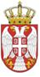      	   Република СрбијаОСНОВНА ШКОЛА „КРАЉ ПЕТАР  I“        Ниш, Војводе Путника бр. 1           Број: 610-79/38-2-2021- 04        Датум: 26. 01. 2021. године	    Седница бр.38ИЗВОД ИЗ ЗАПИСНИКАса седнице Шкослког одбора Основне школе „Краљ Петар I“ у Нишуодржане 26. 01. 2021.  године у просторијама Школе са почетком у 18  часоваОДЛУКЕ1.Школски одбор    доноси Одлуку о усвајању записника са претходних седница Школског одбора. 2. Школски одбор    доноси Одлуку о усвању Извештаја о извршеном попису имовине и обавеза.3. Школски одбор    доноси Одлуку о усвајању плана набавки на који се закон не примењује за 2021. годину.4. Школски одбор    доноси Одлуку о усвајању Извештаја о реализацији Развојног плана Школе за школску 2020/2021.године.5. Школски одбор    доноси Одлуку о усвајању Извештаја реализацији Предшколског и Школског програма за школску 2019/2020. Годину – програма образовања и васпитања.6. Школски одбор    доноси Одлуку о усвајању Извештаја о самовредновању.7. Школски одбор    доноси Одлуку о усвајању Извештаја о остваривању Плана стручног усавршавања у школској 2020/21. години. 	8. Школски одбор    доноси Одлуку о усвајање Извештаја о реализацији Плана рада Школског одбора.9. Школски одбор    доноси Одлуку о усвајању Извештаја о успеху ученика на ученика на крају првог тромесечја и на крају првог  полугођа у школској 2020/21. години;10. Школски одбор    доноси Одлуку о усвајању Извештаја о раду школе –Извештај о реализацији Годишњег  плана рада за школску 2020/21. годину.11. Школски одбор    доноси Одлуку усвајању Извештаја о раду директора у школској 2020/21. години.12. Школски одбор  једноглсано доноси одлуку о усвајању допуна Статута.13. Школски одбор    доноси Одлуку о доношењу  Допуна Пословника о раду Школског одбора.14. Школски одбор    доноси Одлуку о давању сагласности на Измене и допуне Правилника о организацији и систематизацији послова.15. Школски одбор    доноси Одлуку о доношењу допуне Годишњег плана рада .									Записничар